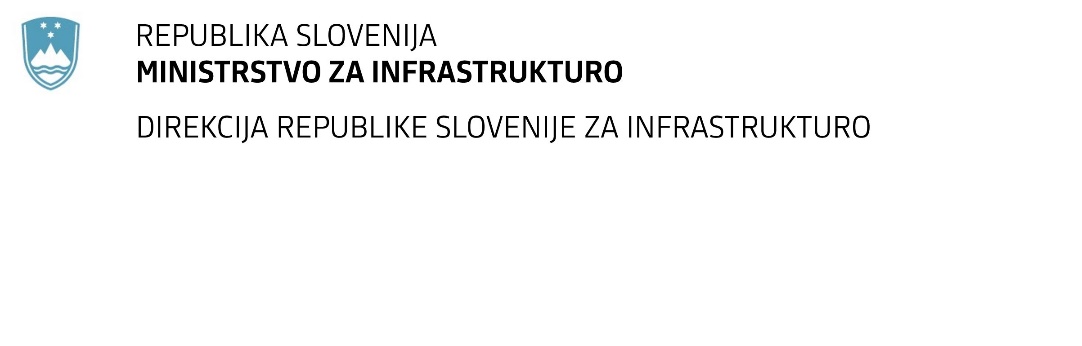 SPREMEMBA RAZPISNE DOKUMENTACIJE za oddajo javnega naročila Obvestilo o spremembi razpisne dokumentacije je objavljeno na "Portalu javnih naročil" in na naročnikovi spletni strani. Na  naročnikovi spletni strani je priložen čistopis spremenjenega dokumenta. Obrazložitev sprememb:Spremembe so sestavni del razpisne dokumentacije in jih je potrebno upoštevati pri pripravi ponudbe.Številka:43001-424/2020-02oznaka naročila:A-116/20 G   Datum:10.12.2020MFERAC:2431-20-001584/0Rekonstrukcija mostu čez Barbaro v Slovenj Gradcu (MB0116) na G1-4/1258 v km 8,550Naročnik objavlja spremenjena Navodila za pripravo ponudbe.Spremeni se: točka 4.5 Zavarovanje za resnost ponudbe, ki po novem glasi;4.5	Zavarovanje za resnost ponudbeKot zavarovanje za resnost ponudbe mora ponudnik (pri skupni ponudbi katerikoli partner) predložiti bančno garancijo, za katero veljajo  »Enotna pravila za garancije na poziv (EPGP), revizija iz leta 2010, izdana pri MTZ pod št. 758« ali kavcijsko zavarovanje (skladno s predlogo "Vzorec zavarovanja za resnost ponudbe"). Višina zavarovanja za resnost ponudbe mora biti vsaj 10.000,00 EUR, veljavnost zavarovanja pa ne sme biti krajša od veljavnosti ponudbe. Skeniran original zavarovanja se priloži kot »pdf« dokument v razdelek »druge priloge«.Zavarovanje za resnost ponudbe naročnik unovči, če ponudnik:po roku za oddajo ponudb svojo ponudbo umaknene sklene pogodbe v določenem rokuv določenem roku po sklenitvi pogodbe ne predloži garancije za dobro izvedbo pogodbenih obveznostipred podpisom pogodbe ne predloži zahtevanega dokazila o vpisu v imenik pooblaščenih inženirjev pristojne poklicne zbornice v Republiki Sloveniji (IZS)